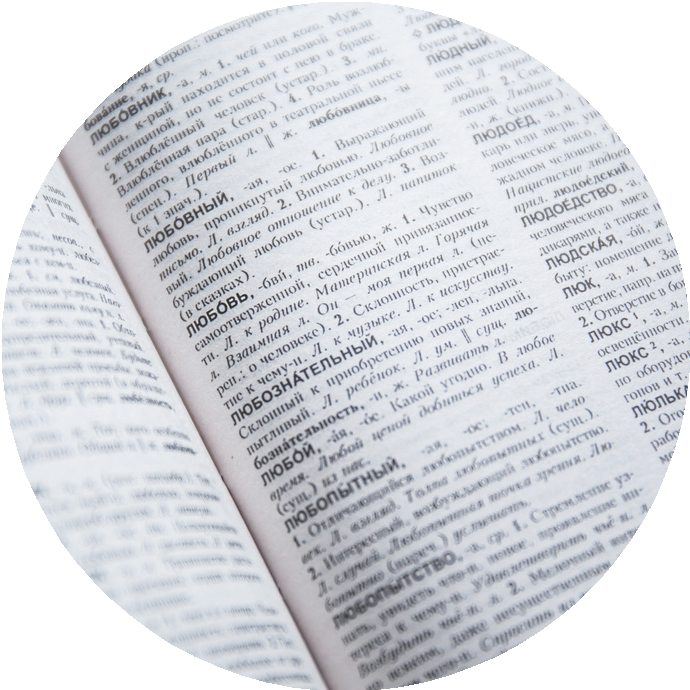 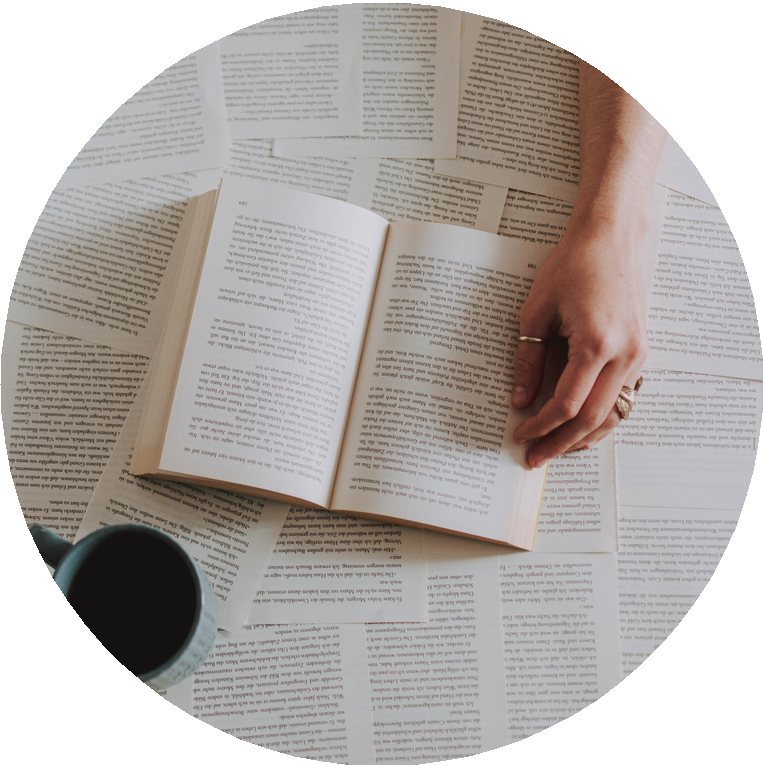 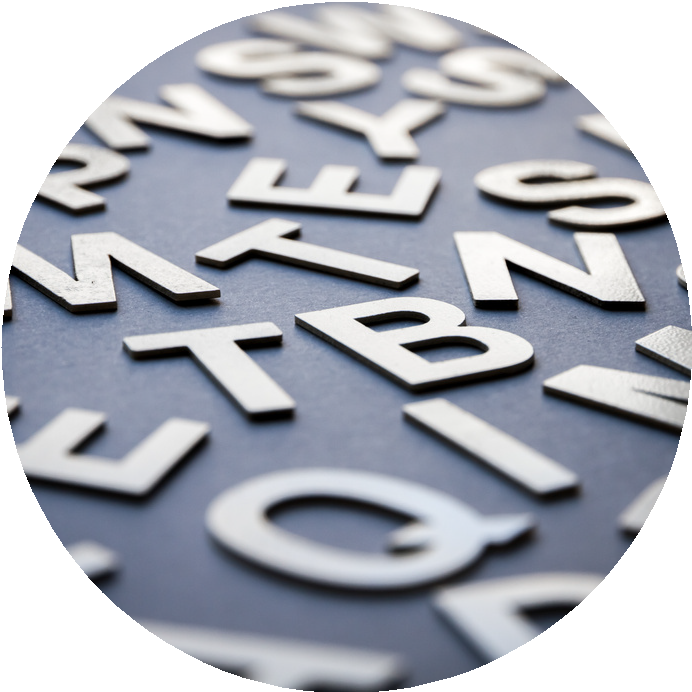 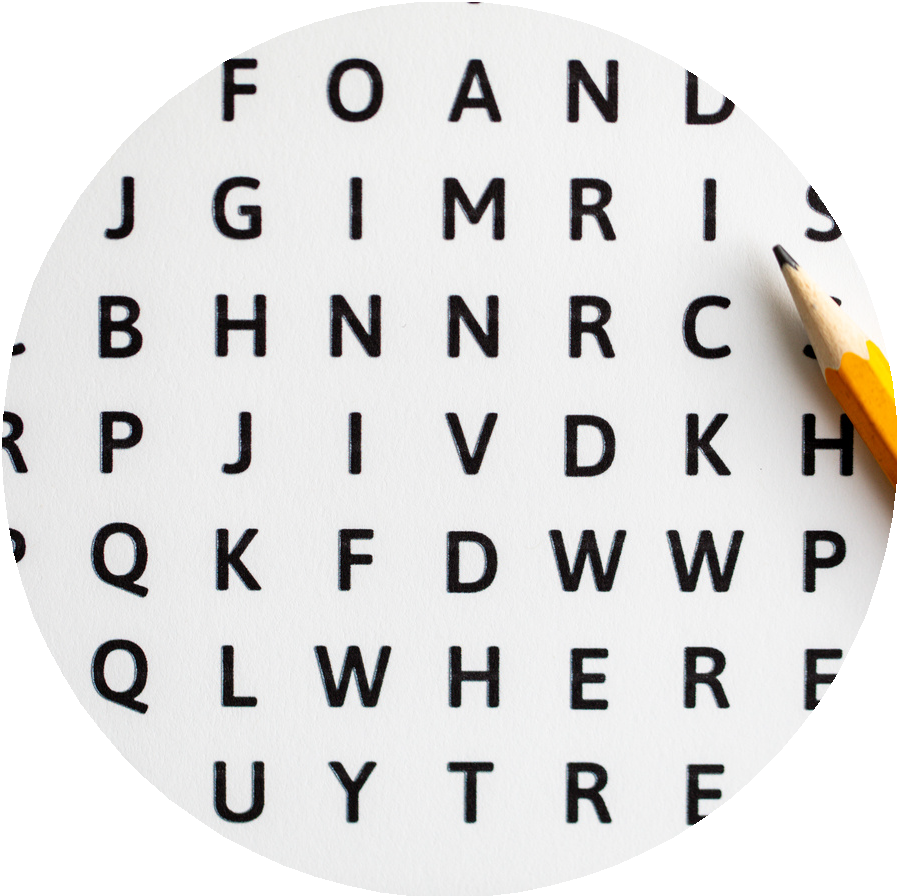 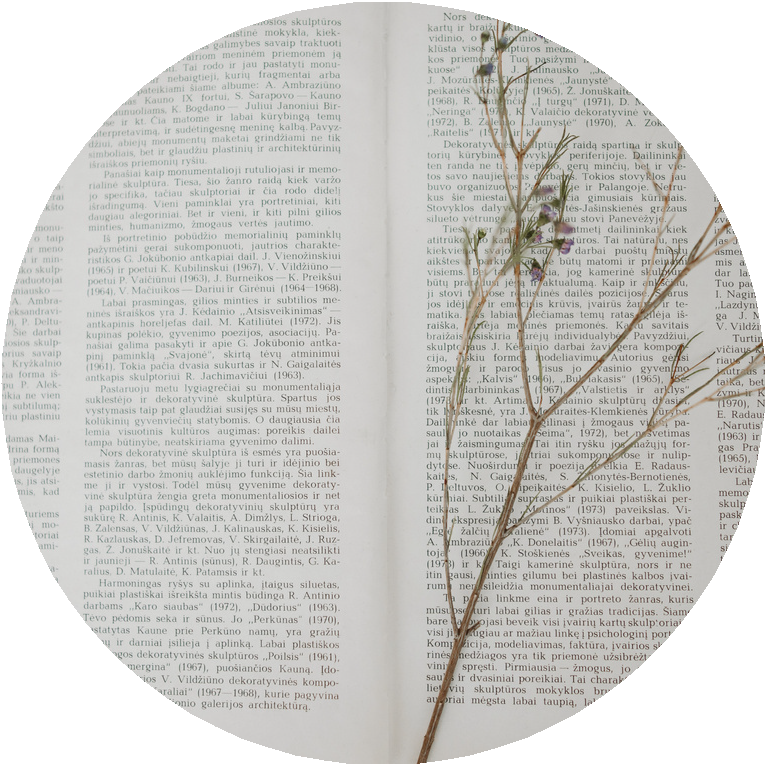 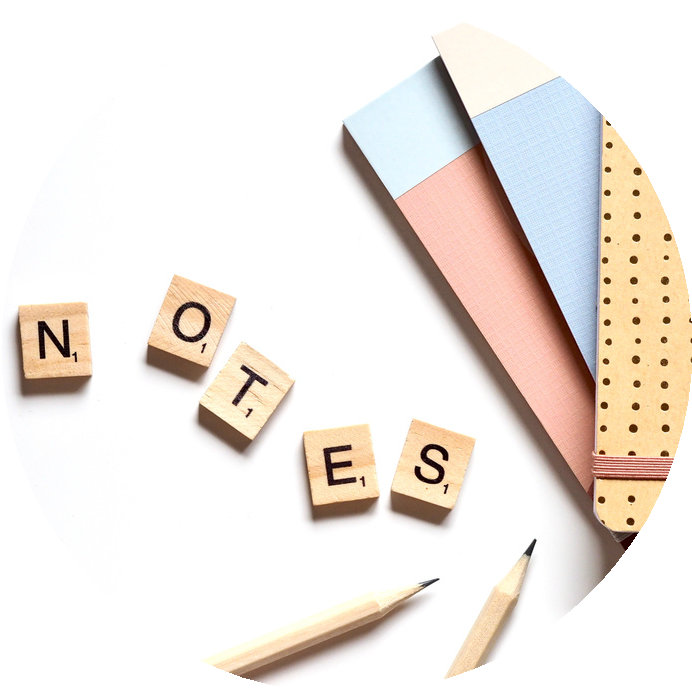 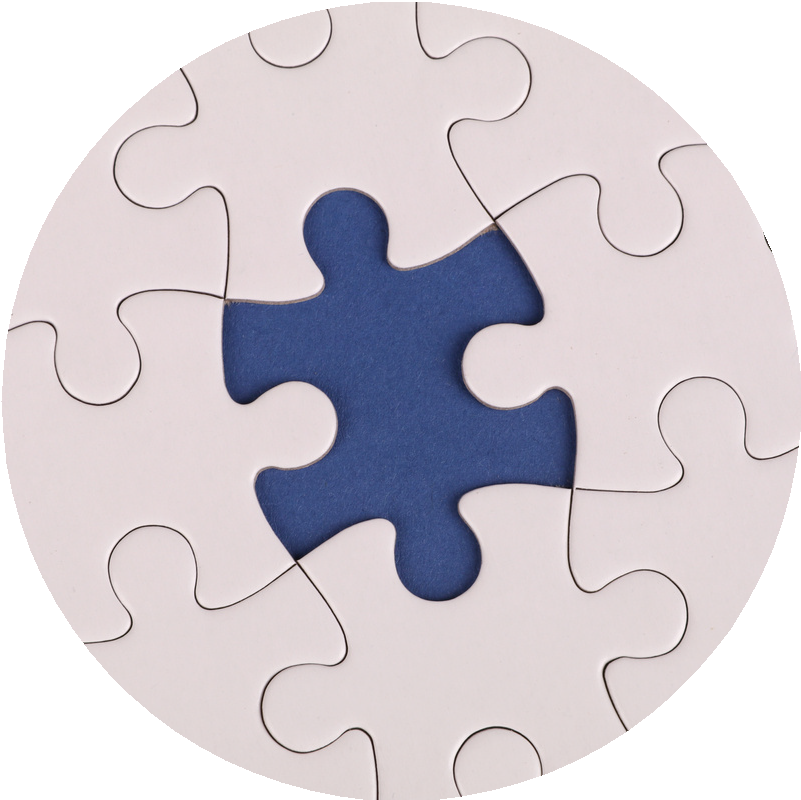 By Creafrench- Les éléments de baseLa terminaison (= uitgang) est l'élément qui termine le mot, par exemple la terminaison du verbe, le -s du pluriel, le -e du féminin.exemples:-e est la terminaison du mot mobileexemples:im- est le préfixe de immobileexemples:-isme est le sufffixe de immobilisme- Analyse les mots suivants en notant les différents éléments dont ils se composent.Ajoute aussi le sens du mot. Suis l'exemple.- Retrouve le préfixe commun aux groupes de mots. Traduis aussi les mots...................................	....................................................................	....................................................................	..................................- Retrouve le suffixe commun aux groupes de mots. Traduis aussi les mots...................................	....................................................................	....................................................................	..................................- La distinction entre l'essentiel et l'accessoireContrairement à l'anglais et au néerlandais, qui sont juxtapositifs, le français préfère distinguer l'essentiel de l'accessoire dans la création de mots. Ainsi, on dit "skateboard" en anglais et "planche à roulettes" en français.5A - Note les mots français correspondants dans le tableau.On remarque toutefois que sous l'influence de l'anglais, le français juxtapose aussi de plus en plus d'éléments dans la formation de mots.5B - Note les mots français correspondants dans le tableau.- La technique de l'abréviationLes abréviations sont des mots créés à partir de mots déjà existants en les réduisant à une expression plus courte.Attention, la plupart du temps, les abréviations sont utilisées dans un contexte plus familier. Il faut donc toujours vérifier si l'abréviation est appropriée au contexte dans lequel on souhaite l'employer.6A - Retrouve les abréviations des mots suivants et note leur traduction.L'apocope: abréviation du mot où on ne garde que le débutL'apocope en "o" : abréviation du mot où on ne garde que le début et on remplace la voyelle finale par "o"L'aphérèse : abréviation du mot où on enlève une ou plusieurs syllabes en début de mot Ce type d'abréviation s'utilise souvent pour les prénoms !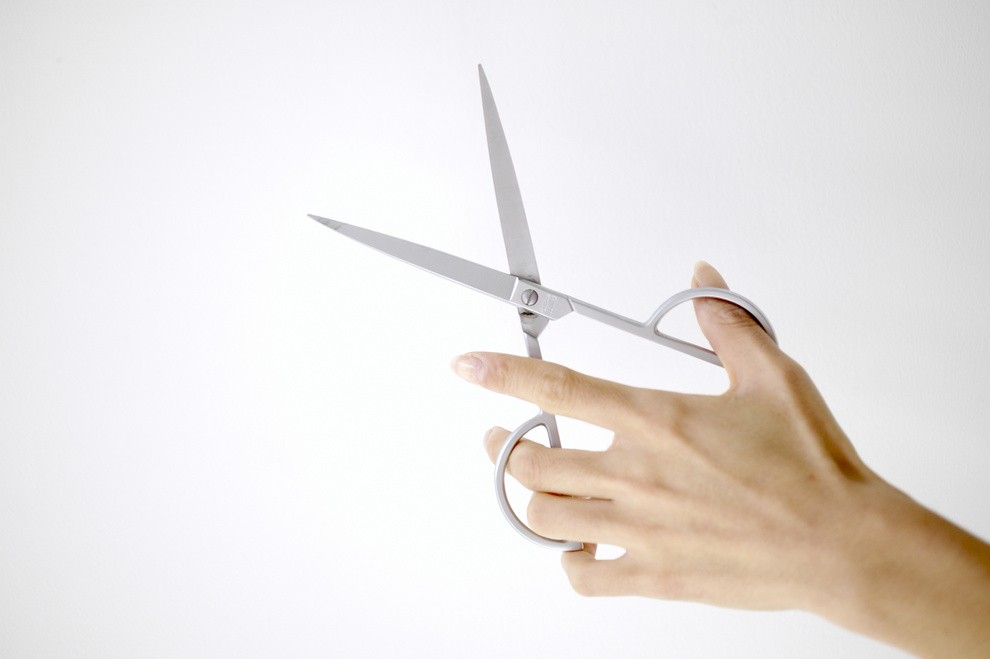 6B - Le sigle est également une forme d'abréviation: on prend la première lettre de chacun des mots désignant la réalité que l'on souhaite résumer en une expression plus simple.Le sigle se prononce lettre par lettre. Pour une sonorité plus harmonieuse, il arrive qu'on n'utilise pas la première lettre de certains mots (comme les prépositions et les déterminants) dans la construction du sigle.6C - L'acronyme, tout comme le sigle, est une abréviation composée de la première lettre de chacun des mots désignant une réalité que l'on souhaite résumer en une expression plus simple. L'acronyme se prononce syllabe par syllabe.- A toi de jouer ! - Exercice pratiquePendant une heure de cours, tu vas explorer la langue en lisant / en écoutant différents textes. Le but est de trouver un maximum d'exemples de mots (au moins 10) pour les catégories présentées dans ce dossier.anglais (juxtapositif)néerlandais (juxtapositif)français (juxtapositif)a gas stationeen tankstationa baby sealeen baby zeehonda can openereen blikopenera dishwashereen vaatwasmachinea baby slingeen draagzakmot originalabréviationtraductiondécorationclimatisationchimiothérapiecatastropheécologisteexamenexpositionhélicoptèreprofessionnelsigleexpression originaletraductionHLMhabitation à loyer modérésociale woningBDCDIJTMSTSDF